Distec présente SmartLED, sa nouvelle gamme de convertisseurs LEDDes convertisseurs LED universels configurables pour les écrans TFTGermering (Allemagne) 13.07.2015 - Distec, le plus grand spécialiste allemand en écrans plats TFT et solutions système pour les applications industrielles et multimédia, présente sa nouvelle gamme de convertisseurs SmartLED : Une gamme de convertisseurs universels et configurables pour les rétroéclairages d’écrans TFT. Le logiciel utilisateur SmartLEDRover permet une adaptation très précise aux exigences particulières de chaque écran TFT. « Chaque écran TFT requiert des valeurs uniques pour assurer le fonctionnement optimal de son rétroéclairage à LED et chaque application a ses propres exigences. », explique Matthias Keller, directeur des opérations du service Composants de Distec GmbH. « Jusqu’à présent, chaque modèle d’écran TFT avait donc besoin d'un convertisseur LED spécial ce qui entraînait des dépenses et des coûts d’inventaire énormes. Distec a résolu ce problème grâce à la gamme de convertisseurs SmartLED. »Une solution universelleCes convertisseurs permettent, entre autres, de paramétrer de manière individuelle le courant de la LED, la fréquence MID, les réglages MID pour le niveau minimal et maximal de luminosité et les sorties LED actives. Ces configurations peuvent être sauvegardées et facilement transférées vers d’autres convertisseurs SmartLED. Cela permet la rapide production en série de convertisseurs à la configuration précise pour diverses applications. Le convertisseur SmartLED est donc une base universelle pour des projets sur mesure avec différents écrans TFT. Les convertisseurs SmartLED sont disponibles dans trois versions avec des tensions d’entrée et de sortie différentes. Le convertisseur SmartLED-II, par exemple, est adapté aux zones protégées contre les explosions car sa faible tension permet d'éviter les décharges atmosphériques et la formation d’arcs électriques. Une large plage de températures et une luminosité variableUne large plage de températures de fonctionnement, entre -30 à +70°C / (80°C), permet une utilisation dans des environnements difficiles. Dans le cas d’une utilisation dans l’obscurité, le convertisseur SmartLED réduit le rétroéclairage à LED à une valeur entre 0 et 100 % (jusqu’à 15 000 incréments). Cela permet de réduire la luminosité de manière considérable pour une utilisation dans l’obscurité qui ne fatigue pas les yeux, sur les bateaux ou dans les trains. Pour les écrans TFT intégrant un rétroéclairage compatible avec le système NVIS (Night Vision Imaging System) et un rétroéclairage à LED, le convertisseur offre un mode NVIS. Dans ce mode, l’écran passe au rétroéclairage NVIS si besoin.Réglage automatiqueGrâce à un capteur de lumière ambiante, le processeur peut ajuster la luminosité du rétroéclairage automatiquement en fonction des conditions d'éclairage ambiantes. Cela permet d’offrir une lisibilité parfaite à tout moment et d'économiser de l'énergie car l'écran n'est pas éclairé inutilement. Un capteur de température maintient une température de fonctionnement optimale pour l’écran grâce à un ventilateur. Si l’écran chauffe trop, le convertisseur SmartLED enclenche le ventilateur et réduit le rétroéclairage afin de faire rapidement baisser la température. Grâce à ces fonctions, le convertisseur SmartLED s’adapte de manière précise aux besoins spécifiques de différents projets. Cette grande flexibilité offre des possibilités presque infinies.Plus d'information : http://www.datadisplay-group.com/distribution/led-converters/ImagesAbout Distec Distec is a company of the Data Display Group (www.datadisplay-group.com), the worldwide operating specialist for TFT flat screen and system solutions for industrial, multimedia and digital signage applications. Located in Germering and Munich in Germany, the company designs, produces and sells innovative solutions and a full range components, displays and services. Data Display Group supplies innovative Green IT solutions based on their hardware platforms and their own software to control the TFTs of partners Samsung, Innolux, Kyocera, and Mitsubishi as well as selected panels from other manufacturers. These system solutions - from assemblies and kits up to finished OEM products - are developed in their own R&D centers in Germering (Germany), Istanbul (Turkey) and Ronkonkoma (NY/USA). The range of services includes customized developments and adaptations, product finishing and assembly of monitoring systems as well as the production of finished products and a complete after-sales service with RMA, repair and technical support. More information can be found on the homepage: http://www.distec.de Products from Data Display Group are available at: Europe: Distec GmbH, Germering, http://www.distec.de Italy: REM Italy s.a.s. di Michieletto Flavio & C., Trebaseleghe, http://www.remitaly.com UK and Benelux: Display Technology, Rochester, http://www.displaytechnology.co.uk Turkey and Middle East: DATA DISPLAY BİLİŞİM TEKNOLOJİLERİ LTD ŞTi., Istanbul, http://www.data-display.com.trNorth America: Apollo Display Technologies, Ronkonkoma NY, http://www.apollodisplays.com/ Distec GmbH Augsburger Straße 2b 82110 Germering Germany T +49 89 89 43 63 0 F +49 89 89 43 63 131 E distribution|at|distec.de W www.distec.de A company of the Data Display Group: www.datadisplay-group.com. Media Contact: Mandy Ahlendorf ahlendorf communicationT +49 8151 9739098E ma@ahlendorf-communication.com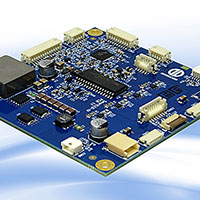 Image 1: Le SmartLED de Distec est un convertisseur LED universel configurable pour différents écrans TFTCopyright : Distec GmbHTéléchargement : http://www.ahlendorf-news.com/media/news/images/Distec-SmartLED-H.jpg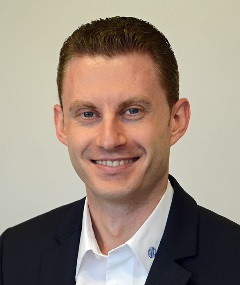 Image 2: Matthias Keller est le directeur des opérations du service Composants de Distec GmbHCopyright : Distec GmbHTéléchargement : http://www.ahlendorf-news.com/media/news/images/Distec-Matthias-Keller-H.jpg